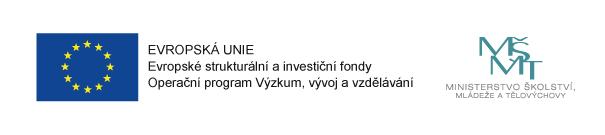 Registrační číslo projektu: CZ.02.3.68/0.0/0.0/16_022/0004608Zkrácený název projektu: Šablony ZŠ SvěticeNázev programu: Operační program Výzkum, vývoj a vzděláváníČíslo výzvy: 02_16_22Název výzvy: Výzva č. 02_16_022 pro Podpora škol formou projektů zjednodušeného vykazování-šablony pro MŠ a ZŠ pro méně rozvinutý region v prioritní ose 3 OPNázev projektu CZ: Šablony ZŠ Světice 2017 - 2019Datum zahájení: 1. 2. 2017Předpokládané datum ukončení: 31. 1. 2019Anotace projektuProjekt je zaměřen na jedno z/kombinaci následujících témat: osobnostně profesní rozvoj pedagogů, společné vzdělávání dětí a žáků, usnadnění přechodu dětí z mateřské školy do základní školy, podpora extrakurikulárních aktivit, spolupráce s rodiči dětí a žáků.„Projekt Šablony ZŠ Světice je spolufinancován Evropskou unií.“Vybrali jsme si tyto šablony:Vzdělávání pedagogických pracovníků ZŠ - DVPP (varianty: Čtenářská gramotnost, Matematická gramotnost, Inkluze)Vzdělávání pedagogického sboru ZŠ zaměřené na inkluzi Vzájemná spolupráce pedagogů ZŠ (varianty: Čtenářská gramotnost, Matematická gramotnost, Inkluze)Sdílení zkušeností pedagogů z různých škol prostřednictvím vzájemných návštěvTandemová výuka na ZŠČtenářský klub pro žáky ZŠKlub zábavné logiky a deskových her pro žáky ZŠOdborně zaměřená tematická setkávání a spolupráce s rodiči žáků ZŠ